Durant Main Street – Board of Directors 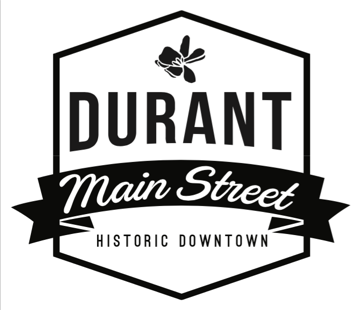 Board Meeting Agenda Vision Statement: Durant Main Street is the anchor of our community. Rich in culture and arts, locals and visitors alike are drawn for unique shopping, dining, and entertainment. Durant Main Street is a place where locally owned businesses thrive, history is preserved, and our friends and neighbors gather together to live their best life, locally.Meeting Date: April 18, 2023Meeting Time: 4:00  pmMeeting Location: Durant Mercantile 124 N 2nd Ave DurantCall to Order  Roll Call (2min)Consent Items (3mins)March 23, 2023 AgendaTreasurer’s Report March 23, 2023 Meeting Minutes NEED OTHER MONTH’S MINUTES ASAPAnnouncements / Items for DiscussionCity Contract2023 Awards BanquetNew Board MembersPartnership PacketsMarket Square BuildingLandscaping Meeting with CityPermit Meeting with CityJuly EventFall FestivalItems for ConsiderationOld BusinessMemorandums of Understanding-Plan for thatPolicy & Procedures Manual (2mins)-Found old copy and I am working on it.Bylaw Changes-Need copy of old ones so I can start working on them.New BusinessOffice SignageMerchant Meetings/Mornings on MainMain Street MixerDates to Remember	May 5 Margarita Madness	June 16 & 17 Car Show	April 29 Magnolia Farmers Market/Maker’s MarketAdjournment 